Председатель:								Р.Р. МуфтаховСекретарь:									Р.М. МухаметшинРЕШЕНИЕ       09 января 2024 года                               	                                       №80/5-5с. Верхние ТатышлыО сроках выплаты дополнительной оплаты труда (вознаграждения) членам территориальной избирательной комиссии муниципального района Татышлинский район Республики Башкортостан, членам участковых избирательных комиссий №2912, с №2914 по № 2928, с №2930 по №2936, с №2938 по №2939, с №2941 по 2962 с правом решающего голоса в период подготовки и проведения выборов Президента Российской ФедерацииВ соответствии с Порядком выплаты компенсации и дополнительной оплаты труда (вознаграждения), а также иных выплат в период подготовки и проведения выборов Президента Российской Федерации, утвержденным постановлением ЦИК России от 13 декабря 2023 года № 142/1087-8, территориальная избирательная комиссия муниципального района Татышлинский район Республики Башкортостан РЕШИЛА:1.Установить, что выплата дополнительной оплаты труда (вознаграждения) за работу в период подготовки и проведения выборов Президента Российской Федерации производится на основании сведений о фактически отработанном времени в комиссии:- членам территориальной избирательной комиссии с правом решающего голоса единовременно не позднее 25 марта 2024 года;- членам участковых избирательных комиссий №2912, с №2914 по № 2928, с №2930 по №2936, с №2938 по №2939, с №2941 по 2962 с правом решающего голоса единовременно не позднее 25 марта 2024 года.2. Председателям участковых комиссий в срок до 20 марта 2024 года представить в территориальную избирательную комиссию муниципального района Татышлинский район Республики Башкортостан сведения о фактически отработанном времени членами участковой избирательной комиссии, решение участковой избирательной комиссии о размере ведомственного коэффициента для выплаты дополнительной оплаты труда (вознаграждения) за активную работу по подготовке и проведению выборов, график работы членов участковой избирательной комиссии, решение участковой избирательной комиссии об участвующих и информировании и оповещении избирателей членах участковой избирательной комиссии.3. Контроль за исполнением настоящего решения возложить на председателя территориальной избирательной комиссии муниципального района Татышлинский район Республики Башкортостан Муфтахова Рустама Расимовича.                   №257/2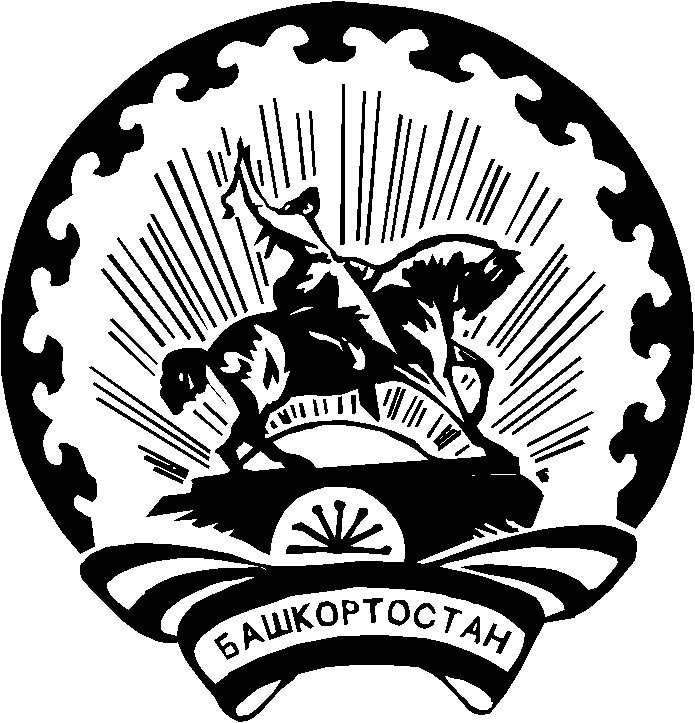 